ДОГОВОР № по техническому обслуживанию и ремонту техники и поставку товарно-материальных ценностей                                                                                                                                      «   »          20     г.Общество с ограниченной ответственностью  «……………………………….», сокращенное наименование ООО «…………………….»  именуемое в дальнейшем «Заказчик» в лице, Генерального Директора ………………………………………….., действующего на основании Устава с одной стороны, и Общество с ограниченной ответственностью «МУЛЬТИКАР», сокращенное наименование организации ООО «МУЛЬТИКАР» именуемое в дальнейшем «Исполнитель», в лице, Генерального директора Маргариты Равкатовны Гореловой, действующего на основании Устава, с другой стороны, вместе в дальнейшем именуемые «Стороны», а по отдельности - «Сторона», заключили настоящий Договор о нижеследующем:ПРЕДМЕТ ДОГОВОРА1.1. Исполнитель обязуется оказать услуги по техническому обслуживанию (далее – ТО) и ремонту спецтехники (далее - Техники), на основании Заявки на ремонт и обслуживание (Приложение № 2 к настоящему Договору), принадлежащей Заказчику. Перечень обслуживаемой техники определен в Графике (Приложение № 1 к настоящему Договору).1.2. Услуги оказываются Исполнителем в полном соответствии с требованиями технического задания и/или коммерческого предложения (далее – ТЗ или КП) (Приложение № 3 к настоящему Договору), являющегося неотъемлемой частью Договора (Приложение № 1). Привлечение соисполнителей возможно при условии, что Исполнитель несет всю ответственность за оказание услуг по заключенному договору.1.3. Заказчик обязуется произвести оплату Исполнителю согласно оказанных услуг.2. СТОИМОСТЬ РАБОТ И ПОРЯДОК РАСЧЕТОВ2.1. Работы по замене запасных частей осуществляются после внесения Заказчиком на счёт Исполнителя предоплаты равной их стоимости, указанной в коммерческом предложении.2.2. Стоимость запасных частей и работ включает в себя все и любые расходы, налоги, пошлины, сборы и другие обязательные платежи, которые Исполнитель должен выплатить в связи с выполнением обязательств по Договору в соответствии с законодательством Российской Федерации.При необходимости командирования сотрудников для проведения работ,  расходы Исполнителя, в части командировочных расходов и расходов на доставку персонала и представителей Исполнителя к месту оказания услуг и обратно, а также их проживание в период оказания услуг в месте оказания услуг должна быть возмещена Заказчиком. При этом общая стоимость услуг подлежит увеличению на размер таких возмещаемых расходов.2.3. Стоимость работ и запасных частей  по техническому обслуживанию и ремонту определяется в соответствии с ценами Исполнителя, действующими на момент выполнения технического обслуживания и/или ремонта. Стоимость 1 нормо-часа ремонтных работ составляет 1448 (Одна тысяча четыреста сорок восемь) рублей, 10 копеек), в том числе НДС 20% 241 (Двести сорок один) рубль 35 копеек.  2.4. Стоимость услуг по техническому обслуживанию и ремонту, включая расходные материалы и запасные части, определяется в соответствии с ценами Исполнителя в форме КП оказываемых услуг и согласовывается с Заказчиком.
Стоимость ремонтных работ определяется, исходя из стоимости 1 нормо-часа и стоимости  запасные части и расходные материалы в форме КП и согласовывается с Заказчиком.2.5. Оплата за услуги производится после подписания акта выполненных услуг в течение 3 (Три) рабочих дней с момента подписания акта выполненных услуг (далее - Акт) (Приложение № 4 к настоящему Договору), путем перевода денежных средств на расчетный счет Исполнителя, на основании выставленного счета.2.6. Оказанные услуги оформляются универсальным передаточным документом. Не позднее 2-х рабочих дней по завершению оказания услуг Исполнитель составляет и передает Заказчику два экземпляра Универсального передаточного Документа (далее – УПД). Заказчик обязан подписать УПД (Приложение № 6 к настоящему Договору) и передать один экземпляр УПД Исполнителю незамедлительно после приемки выполненных работ представителем Заказчика указанным в (Приложении к Договору) после его получения от Исполнителя, либо предоставить в этот срок Исполнителю письменные мотивированные возражения отказа подписать УПД. В случае если в указанный срок Заказчик не подписывает и/или не возвращает Исполнителю УПД, а также не представляет письменных мотивированных возражений отказа подписать УПД, Услуги считаются оказанными и Исполнитель вправе подписать УПД в одностороннем порядке.2.7. Стороны обязуются проводить сверку расчетов ежеквартально. При сверке расчетов за отчетный квартал расчеты сверяются по состоянию на последнее число месяца отчетного квартала. Сверка расчетов производится путем направления Исполнителем Заказчику проекта акта сверки не позднее 2-го числа месяца, следующего за отчетным кварталом. В случае несогласия с проектом акта сверки Заказчик должен направить Исполнителю свои обоснованные замечания и предложения в течение 2 (двух) дней после получения проекта акта сверки. После урегулирования разногласий стороны подписывают в течение 2 (двух) дней со дня урегулирования разногласий акт сверки уполномоченными лицами сторон договора.2.8. Подписанный акт сверки взаиморасчетов подтверждает наличие дебиторской (кредиторской) задолженности у той или иной стороны и не требует дальнейшего подтверждения при разрешении спора в суде.2.9. Исполнитель в течение 2 (Двух) рабочих дней от даты получения Акта сверки подписывает Акт сверки и возвращает один экземпляр Заказчику либо, при наличии разногласий, направляет в адрес Заказчика подписанный протокол разногласий.3. ПРАВА И ОБЯЗАННОСТИ СТОРОН3.1. Исполнитель вправе:3.1.1. Привлекать к исполнению своих обязательств по настоящему Договору соисполнителей (третьих лиц) только с предварительного письменного согласия Заказчика. В течение одного рабочего дня после заключения договора с соисполнителем (третьим лицом), Исполнитель предоставляет Заказчику заверенную руководителем копию такого договора или справку о его заключении, содержащую следующую информацию: наименование, фирменное наименование (при наличии), место нахождения соисполнителя (третьего лица), его идентификационный номер налогоплательщика, а также предмет и цену договора с соисполнителем (третьим лицом);3.1.2. Производить осмотры и диагностику Техники Заказчика с выдачей рекомендаций по эксплуатации.3.1.3. Осуществлять услуги по ТО в соответствии с «Инструкциями по эксплуатации и техническому обслуживанию» завода-изготовителя, согласно Заявки (Счет) проведения технического обслуживания  техники (Приложение № 2 к договору).3.1.4. Запрашивать и получать от Заказчика необходимую для оказания услуг информацию;3.2. Исполнитель обязан:3.2.1. Оказать качественно услуги в соответствии с утвержденным Заказчиком коммерческим предложением либо техническим заданием;3.2.2. Приступить к оказанию услуг не позднее 3 (Трёх) рабочих дней после поступления заявки Заказчика, переданной лично или по средствам электронной/факсимильной связи. При срочном вызове обеспечить прибытие специалиста в течение 2 суток.3.2.3. Производить техническое обслуживание и ремонт погрузчиков по месту их эксплуатации или по месту нахождения Исполнителя, что оговорено сторонами в коммерческом предложении. 3.2.4. Необходимость проведения ремонта единицы Техники определяется Исполнителем при проведении ТО. В случае выявления при проведении ТО необходимости проведения услуг по ремонту, Исполнитель выставляет Заказчику коммерческое предложение, где указывает перечень услуг и расходных материалов. Если Заказчик посчитает необходимым условием проводить указанные услуги по ремонту, то в рамках этого действующего договора Исполнитель в согласованные с Заказчиком сроки оказывает вышеуказанные услуги, предварительно оформив «Счет» .3.2.5. Предоставить Заказчику по его требованию документы, относящиеся к предмету Договора, согласно ГК РФ;3.2.6. Своими силами и за свой счет, не нарушая конечной даты сдачи результатов оказания услуг, устранять допущенные по его вине недостатки;3.2.7. Осуществлять доставку техники до сервисного центра и его возврат на склад Заказчика силами Исполнителя и за счет Заказчика, в случае обоснованной необходимости проведения ремонта или технического обслуживания в сервисном центре Исполнителя.3.2.8. Принимать и передавать технику Исполнителю, для проведения ремонтных работ в сервисном центре, на основании Акта приема-передачи.3.2.9. Обеспечить у себя надлежащий бухгалтерский учет фактических затрат на оказываемые услуги.3.2.10. Соблюдать при оказании услуг требования законодательства и иных правовых актов об охране труда, пожарной безопасности, охране окружающей среды, экологической безопасности, внутреннего трудового распорядка, энергетической политики, действующих на территории Заказчика и нести ответственность за нарушение указанных требований. Соблюдать требования «Положения по взаимодействию с подрядными организациями и сторонними организациями, осуществляющими деятельность на территории Заказчика,  в области охраны труда, промышленной безопасности и экологии (ПБ-09-17-2017).3.3. Заказчик обязан:3.3.1. Для оказания услуг Исполнителем, предоставить чистую, сухую, освещённую площадку внутри помещения или вне помещения, защищённую от ветра и климатических осадков. Расположение площадки для оказания услуг по техническому обслуживанию или ремонту Техники, должно исключать возможность наезда любого транспорта или падения грузов на представителя Исполнителя при оказании услуг.3.3.2. Обеспечить беспрепятственный доступ на территорию своего предприятия специалистов и сервисного автомобиля Исполнителя для оказания услуг.3.3.3. Организовать в месте эксплуатации техники пост технического обслуживания в соответствии с действующими на предприятии Заказчика нормами техники безопасности, пожарной безопасности и охраны труда. Пост должен отвечать требованиям, предъявляемым к посту технического обслуживания (питание переменного тока 220 – 240В, подвод сжатого воздуха, наличие средств пожаротушения и т.д.)3.3.4. В холодное время года обеспечить Исполнителя помещением для проведения ТО или услуг по ремонту. Температура воздуха в оговоренном выше помещении не должна быть ниже +10С.3.3.5. Обеспечить наличие Техники, подлежащей ТО или ремонту к месту оказания услуг, в подготовленном для проведения данных услуг состоянии (предварительная очистка).3.3.6. Принять уполномоченным представителем Заказчика поставленные Исполнителем запасные части (далее - материалы), указанные в УПД.3.3.7. Принимать оказанные Исполнителем услуги с подписанием УПД;3.3.8. Своевременно оплачивать все услуги по мере их оказания после подписания Акта сдачи-приемки.3.3.9. Обеспечивать Исполнителю необходимый доступ к установкам, в рабочие дни недели с 900 до 1800;3.3.10. Обеспечивать возможность при необходимости пользоваться городской телефонной связью;3.3.11. В случае обнаружения недостатков по услугам, Заказчик в 5-ти дневный срок от даты предоставления УПД обязан предоставить письменный мотивированный отказ от подписания этого УПД с подробным изложением оснований для отказа.3.3.12. Руководствоваться и обеспечить выполнение требований Соглашения по охране труда .	3.4. Заказчик вправе:3.4.1. По своему выбору потребовать от Исполнителя, в случаях, когда услуги оказаны Исполнителем с отступлениями от договора, ухудшившими результат работы, или с иными недостатками, которые делают его не пригодным для предусмотренного в договоре использования:- безвозмездного устранения недостатков в разумный срок;- соразмерного уменьшения установленной за работу цены;- возмещения своих расходов на устранение недостатков.3.4.2. Осуществлять контроль за соблюдением сроков оказания услуг, за соответствием объема КП (Приложение №1 к договору) и ценой работы, а так же вести технический надзор за качеством оказанных услуг.3.4.3. Пересмотреть сроки оказания услуг в случае возникновения после подписания КМ при необходимости в проведении дополнительных услуг (ремонта), а также по другим причинам, которые согласовываются Сторонами в письменной форме.4. ОТВЕТСТВЕННОСТЬ СТОРОН4.1. В случае нарушения Исполнителем сроков оказания услуг, Заказчик имеет право потребовать от Исполнителя уплаты пени в размере 0,1% от стоимости услуг, своевременно не выполненных, за каждый день просрочки.4.2. В случае ненадлежащего оказания Исполнителем услуг по договору (в т.ч. некачественного оказания услуг) Заказчик имеет право потребовать от Исполнителя уплаты пени в размере 0,1 % от стоимости услуг, оказанных ненадлежащим образом, за каждый день с момента обнаружения некачественного оказания услуг до полного устранения недостатков.4.3. В случае несвоевременного подписания УПД согласно статьям 168 и 169 Налогового кодекса РФ, Заказчик выплачивает Исполнителю штраф в размере 20 % от суммы УПД в случае непредставления документов (исправленных документов) в течение 5 (Пяти) календарных дней с момента передачи Исполнителем Заказчику о допущенных нарушениях.4.4. Заказчик в случае нарушения сроков платежей за оказанные услуги, предусмотренных п.4.3. договора, сверх 3 (трех) календарных дней уплачивает Исполнителю пеню в размере 0.1% от стоимости оказанных услуг за каждый день просрочки, но неоплаченных услуг по настоящему договору.4.5. Убытки взыскиваются сверх причитающихся потерпевшей стороне неустоек и штрафных санкций.5. ГАРАНТИИ5.1. Исполнитель несет ответственность за недостатки (дефекты), обнаруженные в пределах гарантийного срока, если не докажет, что они произошли вследствие, неправильной его эксплуатации самим Заказчиком.5.2. Исполнитель гарантирует выполнение с надлежащим качеством всех услуг, предусмотренных Договором. Все обоснованные претензии Заказчика к качеству оказанных услуг должны быть переданы Исполнителю в письменном виде до окончания срока действия Договора, и на основании которых Исполнитель выявляет и устраняет возникшие дефекты за свой счет.5.3. Гарантийный срок на оказанные услуги прописывается в КМ, исчисление гарантийного срока начинается с момента подписания Акта сдачи-приемки.6. СРОК ДЕЙСТВИЯ ДОГОВОРА6.1. Договор вступает в силу с момента подписания договора сторонами и действует 1 (Один) года с момента подписания настоящего Договора. В случае, если ни одна из сторон до окончания срока действия договора не заявит о намерении расторгнуть его, он считается, пролонгирован на тех же условиях. Сторона, желающая расторгнуть настоящий договор, должна не позднее, чем за один месяц до окончания срока действия договора уведомить другую сторону о расторжении в письменной форме.6.2. Стороны вправе в одностороннем порядке отказаться от исполнения Договора в случаях, определенных действующим законодательством, при условии направления письменного уведомления о данном намерении другой Стороне не позднее, чем за 10 дней до предполагаемого дня расторжения Договора.7. АНТИКОРРУПЦИОННАЯ ОГОВОРКАСтороны обязуются соблюдать применимое на территории Российской Федерации законодательство по противодействию коррупции и противодействию легализации (отмыванию) доходов, полученных преступным путем, и принятые во исполнение таких законов подзаконные акты.При исполнении своих обязательств по настоящему Договору Стороны, их аффилированные лица, работники или посредники не выплачивают, не предлагают выплатить и не разрешают выплату каких-либо денежных средств или ценностей, прямо или косвенно, любым лицам, для оказания влияния на действия или решения этих лиц с целью получить какие-либо неправомерные преимущества или достичь неправомерных целей. При исполнении своих обязательств по настоящему Договору Стороны, их аффилированные лица, работники или посредники не осуществляют действия, квалифицируемые применимым для целей настоящего Договора законодательством как дача/получение взятки, коммерческий подкуп, либо как действия, нарушающие требования применимого законодательства и международных актов о противодействии (отмыванию) доходов, полученных преступным путем.В ООО «МУЛЬТИКАР» действует Антикоррупционная политика (утверждена приказом от 22.07.2014 № 18/696-По), разработанная в рамках действия Указа Президента РФ от 02.04.2013 № 309 «О мерах по реализации отдельных положений Федерального закона «О противодействии коррупции» и Федерального закона от 22.12.2008 № 273 «О противодействии коррупции». В рамках Антикоррупционной политики ООО «МУЛЬТИКАР» проводит мероприятия по предотвращению коррупции, разумно отвечающие выявленным рискам. В случае возникновения у Стороны подозрений, что произошло или может произойти нарушение каких-либо положений настоящей статьи, соответствующая Сторона обязуется уведомить другую Сторону в письменной форме. После письменного уведомления соответствующая Сторона имеет право приостановить исполнение обязательств по настоящему Договору до получения подтверждения, что нарушения не произошло или не произойдет. Это подтверждение должно быть направлено в течение десяти рабочих дней от даты направления письменного уведомления. В письменном уведомлении Сторона обязана сослаться на факты или предоставить материалы, достоверно подтверждающие или дающие основания предполагать, что произошло или может произойти нарушение каких-либо положений настоящей статьи контрагентом, его аффилированными лицами, работниками или посредниками, выражающееся в действиях, квалифицируемых применимым законодательством, как дача или получение взятки, коммерческий подкуп, либо в действиях, нарушающих требования применимого законодательства и международных актов о противодействии легализации доходов, полученных преступным путем. В случае подтверждения нарушения одной Стороной обязательств воздерживаться от запрещенных в настоящей статье Договора действий и/или неполучения другой Стороной в установленный срок подтверждения, что нарушение не произошло или не произойдет, другая Сторона имеет право расторгнуть Договор в одностороннем порядке полностью или в части, направив письменное уведомление о расторжении. Сторона, по чьей инициативе был, расторгнут настоящий Договор в соответствии с положениями настоящей статьи, вправе требовать возмещения реального ущерба, возникшего в результате такого расторжения.8. ПОРЯДОК РАЗРЕШЕНИЯ СПОРОВ8.1. Настоящий Договор регулируется и подлежит толкованию в соответствии с законодательством РФ.8.2. В случае если из настоящего Договора или в связи с ним между Сторонами возникает спор, то он разрешается путем переговоров. При не достижении согласия Стороны вправе обратиться в  Арбитражный суд  по месту нахождения Ответчика в соответствии с действующим арбитражно-процессуальным законодательством РФ. 8.3. Для разрешения споров, связанных с  нарушением Сторонами своих обязательств по настоящемудоговору либо иным образом вытекающих из договора, применяется обязательный досудебный (претензионный) порядок разрешения споров. Сторона, права которой нарушены, до обращения в суд обязана предъявить другой стороне письменную претензию с изложением своих требований. При необходимости к претензии прилагаются документы (копии), подтверждающие выявленные нарушения, и документы, удостоверяющие полномочия представителя стороны-отправителя претензии. Срок рассмотрения претензии -10 (Десять) календарных дней со дня ее получения. Если в указанный срок требования полностью не удовлетворены,  Сторона,  право которой нарушено, вправе обратиться с иском в суд.Претензии и иные юридически значимые сообщения могут быть направлены Сторонами друг другу одним из нижеперечисленных способов:                                                                          письмом  на электронный почтовый ящик  (e-mail)- при этом подтверждением такого направления является сохраненная отправившей Стороной в ее электроном ящике скан-копия претензии, а также распечатанная бумажная версия отправленного сообщения- такое письмо считается полученным адресатом на следующий календарный день после его отправки;                                                                                                                                ценным письмо с описью вложения по юридическому адресу места нахождения Стороны;                                                                                                                                  передача лично Стороне или его уполномоченному представителю под роспись либо по передаточному акту.Стороны признают юридическую силу за юридически значимыми сообщениями, полученными путем обмена скан-копиями по электронной почте. А также равенство юридической силы таких сообщений с оригиналами  документов, оформленных на бумажных носителях.Стороны допускают представление скан-копий документов и других юридически значимых сообщений, направленных и полученных в рамках настоящего Договора по электронной почте, в качестве доказательств при разрешении споров.Стороны обязуются ограничить доступ посторонних лиц к своим почтовым ящикам. Стороны презюмируют, что именно Сторона, с чьего почтового ящика направленно сообщение, его направила:Электронный почтовый ящик стороны Покупателя _____________________Электронный почтовый ящик стороны Поставщика buh@multikar.ru или marina@multikar.ru .9. ОБСТОЯТЕЛЬСТВА НЕПРЕОДОЛИМОЙ СИЛЫ9.1. Стороны освобождаются от ответственности за полное или частичное неисполнение своих обязательств по договору, если их неисполнение или частичное неисполнение явилось следствием обстоятельств непреодолимой силы.9.2. Под обстоятельствами непреодолимой силы понимают такие обстоятельства, которые возникли после заключения договора в результате непредвиденных и непредотвратимых событий, неподвластных сторонам, включая, но не ограничиваясь: пожар, наводнение, землетрясение, другие стихийные бедствия, запрещение властей, террористический акт, экономические и политические санкции, введенные в отношении Российской Федерации и (или) её резидентов, при условии, что эти обстоятельства оказывают воздействие на выполнение обязательств по договору и подтверждены соответствующими уполномоченными органами, вступившими в силу нормативными актами органов власти.9.3. Сторона, исполнению обязательств которой препятствует обязательство непреодолимой силы, обязана в течение 5 (пяти) рабочих дней письменно информировать другую Сторону о случившемся и его причинах. Возникновение, длительность и (или) прекращение действия обстоятельства непреодолимой силы должно подтверждаться сертификатом (свидетельством), выданным компетентным органом государственной власти или Торгово-промышленной палатой Российской Федерации или субъекта Российской Федерации. Сторона, не уведомившая вторую сторону о возникновении обстоятельства непреодолимой силы в установленный срок, лишается права ссылаться на такое обстоятельство в дальнейшем.9.4. Если по прекращении действия обстоятельства непреодолимой силы, по мнению Сторон, исполнение договора может быть продолжено в порядке, действовавшем до возникновения обстоятельств непреодолимой силы, то срок исполнения обязательств по договору продлевается соразмерно времени, которое необходимо для учета действия этих обстоятельств и их последствий.9.5. В случае если обстоятельства непреодолимой силы действуют непрерывно в течение 3 (трех) месяцев, любая из Сторон вправе потребовать расторжения договора.10. ОБЩИЕ ПОЛОЖЕНИЯ10.1. Договор составлен в двух экземплярах, идентичных по содержанию и имеющих одинаковую юридическую силу, по одному экземпляру для каждой из Сторон.10.2. Стороны допускают подписание документов, за исключением Договора и дополнительных соглашений к нему, с использованием факсимильного воспроизведения подписей в пределах полномочий должностных лиц. Подписание документов допускается в следующих случаях:- при проведении между Сторонами деловой переписки;- при проведении счетов на оплату.Стороны договорились о том, что документы, за исключением Договора и дополнительных соглашений к нему, подписанные уполномоченными лицами, заверенные печатью и переданные противоположной стороне посредством факсимильной связи признаются сторонами полноценными юридическими документами. Стороны обязуются предоставить оригиналы указанных документов противоположной стороне в течение 30 дней, с момента их подписания.10.3. Стороны подтверждают, что являются плательщиками  всех обязательных налогов, в соответствии с НК РФ.10.4. Неотъемлемой частью Договора являются: - Приложение № 1 (Перечень техники);- Приложение № 2 (Заявка на ремонт);- Приложение № 3 («Коммерческое предложение»);- Приложение № 4 (Акт выполненных работ);- Приложение № 5 (Тарифы);- Приложение № 6 (Документ право подписи выполненных работ Заказчиком);- Приложение № 7 (Расценки на выезд сервисного механика).11. БАНКОВСКИЕ РЕКВИЗИТЫ И ПОДПИСИ СТОРОН	«     »          20     года			Приложение № 1   к Договору № ПЕРЕЧЕНЬ*техники, принимаемой на техническое обслуживаниеСостав техники принимаемой на обслуживание может изменяться и дополняться в основной список с обоюдного согласия сторон.*В случае изменения перечня обслуживаемой техники у Исполнителя, Заказчик обязуется проинформировать Исполнителя в письменном виде. «    »           20        года 			               Приложение№2        к Договору  №   «       »           20        года.	 	                                                                       Приложение № 3	к Договору №  КОММЕРЧЕСКОЕ ПРЕДЛОЖЕНИЕ.Генеральный  директор                                              __________________ Горелова М.Р.	  _____________  «      »              20     года.	   Приложение № 4	к Договору № Генеральный  директор                                              Генеральный директор__________________ Горелова М.Р.	  _____________  «         »            20       года						                                                                                                                             Приложение № 5                                                                                                                             к Договору № ТарифыПримечание:1 нормо-час соответствует работе одного сервис-механика по выполнению технического обслуживания, диагностики неисправностей, проведения ремонта в соответствии с рекомендациями завода изготовителя в течение 1 часа.Стоимость использованных запасных частей и расходных материалов указывается в выставляемых Исполнителем и визируемых Заказчиком счетах, подтверждаемых Актами выполненных работ.Оплата производится в рублях перечислением денежных средств на расчетный счет Исполнителя.		«    »          20     года    				 Приложение № 6  к Договору № ПЕРЕЧЕНЬ*лиц, имеющих право подписи на Актах выполненных работ и право принимать технику после выполнения ремонтных работ:* В случае изменения перечня лиц имеющих право подписи и приема техники  у Исполнителя, Заказчик обязуется проинформировать Исполнителя в письменном виде. 		«      »     20      года				Приложение № 7		                                                                                   к  Договору № Расценки за выезд сервис-механика на техническое обслуживание погрузочной техники к клиенту:Заказчик:Исполнитель:ООО «МУЛЬТИКАР»142700, Московская область, Ленинский район, г. Видное, ул. Ольховая, дом 4, офис VII, ЛИТ. АИНН 5003108971КПП 500301001ОГРН 1145003000812Счет получателя: Рас/сч 40702810911030534731Филиал «Бизнес» ПАО «Совкомбанк» (г. Москва) Кор/сч 30101810045250000058            БИК 044525058ОКПО 31852335Генеральный директор:____________________ /                      /м.п._____________________ /М.Р.Горелова/м.п.№п/пМодель (тип)Заводской номерГод выпускаДата запуска в эксплуатациюИСПОЛНИТЕЛЬ:ООО «МУЛЬТИКАР»Генеральный  директор_______________________       Горелова М.Р.М.П.ЗАКАЗЧИК_________________    М.П.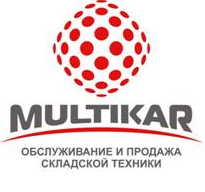                ЗАЯВКА №______               ЗАЯВКА №______               ЗАЯВКА №______               ЗАЯВКА №______               ЗАЯВКА №______               ЗАЯВКА №______               ЗАЯВКА №______               ЗАЯВКА №______НА  РЕМОНТ  И  ОБСЛУЖИВАНИЕ  ПОГРУЗЧИКОВНА  РЕМОНТ  И  ОБСЛУЖИВАНИЕ  ПОГРУЗЧИКОВНА  РЕМОНТ  И  ОБСЛУЖИВАНИЕ  ПОГРУЗЧИКОВНА  РЕМОНТ  И  ОБСЛУЖИВАНИЕ  ПОГРУЗЧИКОВНА  РЕМОНТ  И  ОБСЛУЖИВАНИЕ  ПОГРУЗЧИКОВНА  РЕМОНТ  И  ОБСЛУЖИВАНИЕ  ПОГРУЗЧИКОВНА  РЕМОНТ  И  ОБСЛУЖИВАНИЕ  ПОГРУЗЧИКОВНА  РЕМОНТ  И  ОБСЛУЖИВАНИЕ  ПОГРУЗЧИКОВОрганизацияОрганизацияОрганизацияназвание организацииназвание организацииназвание организацииназвание организацииназвание организацииназвание организацииназвание организацииназвание организацииназвание организацииназвание организацииПросим Вас произвести:Просим Вас произвести:Просим Вас произвести:Просим Вас произвести:диагностикудиагностикудиагностикудиагностикудиагностикуремонтремонтремонтремонтремонтсервисное обслуживаниесервисное обслуживаниесервисное обслуживаниесервисное обслуживаниесервисное обслуживаниеМодель машиныМодель машиныМодель машинызав №ДвигательДвигательДвигательзав №год выпускагод выпускагод выпускаНаработка на день подачи заявки ( м/ч )Наработка на день подачи заявки ( м/ч )Наработка на день подачи заявки ( м/ч )Наработка на день подачи заявки ( м/ч )Наработка на день подачи заявки ( м/ч )Наработка на день подачи заявки ( м/ч )Адрес места эксплуатации машины:Адрес места эксплуатации машины:Адрес места эксплуатации машины:Адрес места эксплуатации машины:Адрес места эксплуатации машины:Подробное описание дефекта:Подробное описание дефекта:Подробное описание дефекта:Подробное описание дефекта:Подробное описание дефекта:Способ оплаты:Способ оплаты:Способ оплаты:Способ оплаты:НаличныйНаличныйБезналичныйБезналичный№ телефонаКонтактное лицоКонтактное лицо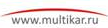 Подпись"_____"__________________________________20__ г.ВНИМАНИЕ: В случае несоблюдения согласованных температурных условий работы (температура воздуха в помещении ниже +10оС) работа не производится, Заказчик оплачивает выезд бригады по удвоенному тарифу.ВНИМАНИЕ: В случае несоблюдения согласованных температурных условий работы (температура воздуха в помещении ниже +10оС) работа не производится, Заказчик оплачивает выезд бригады по удвоенному тарифу.ВНИМАНИЕ: В случае несоблюдения согласованных температурных условий работы (температура воздуха в помещении ниже +10оС) работа не производится, Заказчик оплачивает выезд бригады по удвоенному тарифу.ВНИМАНИЕ: В случае несоблюдения согласованных температурных условий работы (температура воздуха в помещении ниже +10оС) работа не производится, Заказчик оплачивает выезд бригады по удвоенному тарифу.ВНИМАНИЕ: В случае несоблюдения согласованных температурных условий работы (температура воздуха в помещении ниже +10оС) работа не производится, Заказчик оплачивает выезд бригады по удвоенному тарифу.ВНИМАНИЕ: В случае несоблюдения согласованных температурных условий работы (температура воздуха в помещении ниже +10оС) работа не производится, Заказчик оплачивает выезд бригады по удвоенному тарифу.ВНИМАНИЕ: В случае несоблюдения согласованных температурных условий работы (температура воздуха в помещении ниже +10оС) работа не производится, Заказчик оплачивает выезд бригады по удвоенному тарифу.ВНИМАНИЕ: В случае несоблюдения согласованных температурных условий работы (температура воздуха в помещении ниже +10оС) работа не производится, Заказчик оплачивает выезд бригады по удвоенному тарифу.ВНИМАНИЕ: В случае несоблюдения согласованных температурных условий работы (температура воздуха в помещении ниже +10оС) работа не производится, Заказчик оплачивает выезд бригады по удвоенному тарифу.ВНИМАНИЕ: В случае несоблюдения согласованных температурных условий работы (температура воздуха в помещении ниже +10оС) работа не производится, Заказчик оплачивает выезд бригады по удвоенному тарифу.                                                                           АКТ                                                                           АКТ                                                                           АКТ                                                                           АКТ                                                                           АКТ                                                                           АКТ                                                                           АКТ                                                                           АКТ                                                                           АКТ                                                                           АКТ                                                                           АКТ                                                                           АКТ                                                                           АКТ                                                                           АКТ                                                                           АКТ                                                                           АКТ                                                                           АКТ                                                                           АКТ                                                                           АКТ                                                                           АКТ                                                                           АКТ                                                           ВЫПОЛНЕННЫХ РАБОТ                                                           ВЫПОЛНЕННЫХ РАБОТ                                                           ВЫПОЛНЕННЫХ РАБОТ                                                           ВЫПОЛНЕННЫХ РАБОТ                                                           ВЫПОЛНЕННЫХ РАБОТ                                                           ВЫПОЛНЕННЫХ РАБОТ                                                           ВЫПОЛНЕННЫХ РАБОТ                                                           ВЫПОЛНЕННЫХ РАБОТ                                                           ВЫПОЛНЕННЫХ РАБОТ                                                           ВЫПОЛНЕННЫХ РАБОТ                                                           ВЫПОЛНЕННЫХ РАБОТ                                                           ВЫПОЛНЕННЫХ РАБОТ                                                           ВЫПОЛНЕННЫХ РАБОТ                                                           ВЫПОЛНЕННЫХ РАБОТ                                                           ВЫПОЛНЕННЫХ РАБОТ                                                           ВЫПОЛНЕННЫХ РАБОТ                                                           ВЫПОЛНЕННЫХ РАБОТ                                                           ВЫПОЛНЕННЫХ РАБОТ                                                           ВЫПОЛНЕННЫХ РАБОТ                                                           ВЫПОЛНЕННЫХ РАБОТ                                                           ВЫПОЛНЕННЫХ РАБОТ   к заявке №______________________   к заявке №______________________   к заявке №______________________   к заявке №______________________   к заявке №______________________   к заявке №______________________   к заявке №______________________   к заявке №______________________   к заявке №______________________   к заявке №______________________   к заявке №______________________   к заявке №______________________    Заказчик:_______________________________                                         «_____»_________  20___ г.    Заказчик:_______________________________                                         «_____»_________  20___ г.    Заказчик:_______________________________                                         «_____»_________  20___ г.    Заказчик:_______________________________                                         «_____»_________  20___ г.    Заказчик:_______________________________                                         «_____»_________  20___ г.    Заказчик:_______________________________                                         «_____»_________  20___ г.    Заказчик:_______________________________                                         «_____»_________  20___ г.    Заказчик:_______________________________                                         «_____»_________  20___ г.    Заказчик:_______________________________                                         «_____»_________  20___ г.    Заказчик:_______________________________                                         «_____»_________  20___ г.    Заказчик:_______________________________                                         «_____»_________  20___ г.    Заказчик:_______________________________                                         «_____»_________  20___ г.    Заказчик:_______________________________                                         «_____»_________  20___ г.    Заказчик:_______________________________                                         «_____»_________  20___ г.    Заказчик:_______________________________                                         «_____»_________  20___ г.    Заказчик:_______________________________                                         «_____»_________  20___ г.    Заказчик:_______________________________                                         «_____»_________  20___ г.    Заказчик:_______________________________                                         «_____»_________  20___ г.    Заказчик:_______________________________                                         «_____»_________  20___ г.    Заказчик:_______________________________                                         «_____»_________  20___ г.    Заказчик:_______________________________                                         «_____»_________  20___ г.    Заказчик:_______________________________                                         «_____»_________  20___ г.    Заказчик:_______________________________                                         «_____»_________  20___ г.    Заказчик:_______________________________                                         «_____»_________  20___ г.    Заказчик:_______________________________                                         «_____»_________  20___ г.    Заказчик:_______________________________                                         «_____»_________  20___ г.    Марка/модель техники_____________________ Сер. №_________________________     г.в. _____________    Марка/модель техники_____________________ Сер. №_________________________     г.в. _____________    Марка/модель техники_____________________ Сер. №_________________________     г.в. _____________    Марка/модель техники_____________________ Сер. №_________________________     г.в. _____________    Марка/модель техники_____________________ Сер. №_________________________     г.в. _____________    Марка/модель техники_____________________ Сер. №_________________________     г.в. _____________    Марка/модель техники_____________________ Сер. №_________________________     г.в. _____________    Марка/модель техники_____________________ Сер. №_________________________     г.в. _____________    Марка/модель техники_____________________ Сер. №_________________________     г.в. _____________    Марка/модель техники_____________________ Сер. №_________________________     г.в. _____________    Марка/модель техники_____________________ Сер. №_________________________     г.в. _____________    Марка/модель техники_____________________ Сер. №_________________________     г.в. _____________    Марка/модель техники_____________________ Сер. №_________________________     г.в. _____________    Марка/модель техники_____________________ Сер. №_________________________     г.в. _____________    Марка/модель техники_____________________ Сер. №_________________________     г.в. _____________    Марка/модель техники_____________________ Сер. №_________________________     г.в. _____________    Марка/модель техники_____________________ Сер. №_________________________     г.в. _____________    Марка/модель техники_____________________ Сер. №_________________________     г.в. _____________    Марка/модель техники_____________________ Сер. №_________________________     г.в. _____________    Марка/модель техники_____________________ Сер. №_________________________     г.в. _____________    Марка/модель техники_____________________ Сер. №_________________________     г.в. _____________    Марка/модель техники_____________________ Сер. №_________________________     г.в. _____________    Марка/модель техники_____________________ Сер. №_________________________     г.в. _____________    Марка/модель техники_____________________ Сер. №_________________________     г.в. _____________    Марка/модель техники_____________________ Сер. №_________________________     г.в. _____________    Марка/модель техники_____________________ Сер. №_________________________     г.в. _____________    Наработка на день подачи заявки_________________м/ч    Наработка на день подачи заявки_________________м/ч    Наработка на день подачи заявки_________________м/ч    Наработка на день подачи заявки_________________м/ч    Наработка на день подачи заявки_________________м/ч    Наработка на день подачи заявки_________________м/ч    Последнее ТО проведено: "___"____________20___г. при наработке ___________м/ч    Последнее ТО проведено: "___"____________20___г. при наработке ___________м/ч    Последнее ТО проведено: "___"____________20___г. при наработке ___________м/ч    Последнее ТО проведено: "___"____________20___г. при наработке ___________м/ч    Последнее ТО проведено: "___"____________20___г. при наработке ___________м/ч    Последнее ТО проведено: "___"____________20___г. при наработке ___________м/ч    Последнее ТО проведено: "___"____________20___г. при наработке ___________м/ч    Последнее ТО проведено: "___"____________20___г. при наработке ___________м/ч    Последнее ТО проведено: "___"____________20___г. при наработке ___________м/ч    Последнее ТО проведено: "___"____________20___г. при наработке ___________м/ч    Последнее ТО проведено: "___"____________20___г. при наработке ___________м/ч    Последнее ТО проведено: "___"____________20___г. при наработке ___________м/ч    Последнее ТО проведено: "___"____________20___г. при наработке ___________м/ч    Последнее ТО проведено: "___"____________20___г. при наработке ___________м/ч    Последнее ТО проведено: "___"____________20___г. при наработке ___________м/ч    Последнее ТО проведено: "___"____________20___г. при наработке ___________м/ч    Последнее ТО проведено: "___"____________20___г. при наработке ___________м/ч    Последнее ТО проведено: "___"____________20___г. при наработке ___________м/ч    Последнее ТО проведено: "___"____________20___г. при наработке ___________м/ч    Последнее ТО проведено: "___"____________20___г. при наработке ___________м/ч    Последнее ТО проведено: "___"____________20___г. при наработке ___________м/ч    Ответственный за эксплуатацию: ФИО    Ответственный за эксплуатацию: ФИО    Ответственный за эксплуатацию: ФИО    Ответственный за эксплуатацию: ФИО    Ответственный за эксплуатацию: ФИО    Ответственный за эксплуатацию: ФИО    Ответственный за эксплуатацию: ФИО    Ответственный за эксплуатацию: ФИО    Характеристика места эксплуатации:    Характеристика места эксплуатации:    Характеристика места эксплуатации:    Характеристика места эксплуатации:    Характеристика места эксплуатации:    Характеристика места эксплуатации:    Характеристика места эксплуатации:    Характеристика места эксплуатации:    Вид, размеры  и масса груза    Вид, размеры  и масса груза    Вид, размеры  и масса груза    Вид, размеры  и масса груза    Вид, размеры  и масса груза    Вид, размеры  и масса груза    Вид, размеры  и масса груза    Вид, размеры  и масса груза    Согласно Заявке №___________________________ от "___"______________20____г.     Согласно Заявке №___________________________ от "___"______________20____г.     Согласно Заявке №___________________________ от "___"______________20____г.     Согласно Заявке №___________________________ от "___"______________20____г.     Согласно Заявке №___________________________ от "___"______________20____г.     Согласно Заявке №___________________________ от "___"______________20____г.     Согласно Заявке №___________________________ от "___"______________20____г.     Согласно Заявке №___________________________ от "___"______________20____г.     Согласно Заявке №___________________________ от "___"______________20____г.     Согласно Заявке №___________________________ от "___"______________20____г.     Согласно Заявке №___________________________ от "___"______________20____г.     Согласно Заявке №___________________________ от "___"______________20____г.     Согласно Заявке №___________________________ от "___"______________20____г.     Согласно Заявке №___________________________ от "___"______________20____г.     Согласно Заявке №___________________________ от "___"______________20____г.     Согласно Заявке №___________________________ от "___"______________20____г.     Согласно Заявке №___________________________ от "___"______________20____г.     Согласно Заявке №___________________________ от "___"______________20____г.     Согласно Заявке №___________________________ от "___"______________20____г.     Согласно Заявке №___________________________ от "___"______________20____г.     Согласно Заявке №___________________________ от "___"______________20____г.     представителем сервисной службы ООО "МультиКар"     представителем сервисной службы ООО "МультиКар"     представителем сервисной службы ООО "МультиКар"     представителем сервисной службы ООО "МультиКар"     представителем сервисной службы ООО "МультиКар"     представителем сервисной службы ООО "МультиКар"     представителем сервисной службы ООО "МультиКар"     проведены следующие работы:    проведены следующие работы:    проведены следующие работы:    проведены следующие работы:    проведены следующие работы:   Рекомендовано:    Погрузчик признан Сторонами    Погрузчик признан Сторонами    Погрузчик признан Сторонами    Погрузчик признан Сторонами    Погрузчик признан Сторонамигоднымгоднымгоднымгодным    Погрузчик признан Сторонами    Погрузчик признан Сторонами    Погрузчик признан Сторонами    Погрузчик признан Сторонами    Погрузчик признан Сторонаминегоднымнегоднымнегоднымнегодным      к дальнейшей эксплуатации      к дальнейшей эксплуатации      к дальнейшей эксплуатации      к дальнейшей эксплуатации      к дальнейшей эксплуатации      к дальнейшей эксплуатации      к дальнейшей эксплуатации      к дальнейшей эксплуатации      к дальнейшей эксплуатации      к дальнейшей эксплуатации      к дальнейшей эксплуатации      к дальнейшей эксплуатации      к дальнейшей эксплуатации      к дальнейшей эксплуатации      к дальнейшей эксплуатации      к дальнейшей эксплуатации      к дальнейшей эксплуатации      к дальнейшей эксплуатации      к дальнейшей эксплуатацииВыполненный объем работ является:Выполненный объем работ является:Выполненный объем работ является:Выполненный объем работ является:Выполненный объем работ является:Выполненный объем работ является:Выполненный объем работ является:Выполненный объем работ является:Выполненный объем работ является:Выполненный объем работ является:Выполненный объем работ является:Выполненный объем работ является:ГАРАНТИЙНЫМГАРАНТИЙНЫМНЕГАРАНТИЙНЫМНЕГАРАНТИЙНЫМподпись Заказчикаподпись Заказчикаподпись Заказчикаподпись Заказчикаподпись Заказчикаподпись Заказчикаподпись Заказчикаподпись Заказчикаподпись Заказчикаподпись Заказчикаподпись Заказчикаподпись Заказчикаподпись Заказчикаподпись Заказчикаподпись Заказчикаподпись Заказчикаподпись Заказчикаподпись Заказчика    Время ожидания доступа к техники    Время ожидания доступа к техники    Время ожидания доступа к техники    Время ожидания доступа к техники    Время ожидания доступа к техники    Время ожидания доступа к техники    Время ожидания доступа к техники    Время ожидания доступа к техники    Время ожидания доступа к техники    Время ожидания доступа к техники    Время ожидания доступа к техники    Время ожидания доступа к техники    Время ожидания доступа к техники   Замечания Заказчика по качеству выполненных работ:    Замечания Заказчика по качеству выполненных работ:    Замечания Заказчика по качеству выполненных работ:    Замечания Заказчика по качеству выполненных работ:    Замечания Заказчика по качеству выполненных работ:    Замечания Заказчика по качеству выполненных работ:    Замечания Заказчика по качеству выполненных работ:    Замечания Заказчика по качеству выполненных работ:    Замечания Заказчика по качеству выполненных работ:    Замечания Заказчика по качеству выполненных работ:    Замечания Заказчика по качеству выполненных работ:    Замечания Заказчика по качеству выполненных работ:    Замечания Заказчика по качеству выполненных работ:                                                                            Диагностика погрузчика  по заявке клиентов           Автопогрузчик      Электорпогрузчик                  Ричтрак                                                                           Диагностика погрузчика  по заявке клиентов           Автопогрузчик      Электорпогрузчик                  Ричтрак                                                                           Диагностика погрузчика  по заявке клиентов           Автопогрузчик      Электорпогрузчик                  Ричтрак                                                                           Диагностика погрузчика  по заявке клиентов           Автопогрузчик      Электорпогрузчик                  Ричтрак                                                                           Диагностика погрузчика  по заявке клиентов           Автопогрузчик      Электорпогрузчик                  Ричтрак                                                                           Диагностика погрузчика  по заявке клиентов           Автопогрузчик      Электорпогрузчик                  Ричтрак                                                                           Диагностика погрузчика  по заявке клиентов           Автопогрузчик      Электорпогрузчик                  Ричтрак                                                                           Диагностика погрузчика  по заявке клиентов           Автопогрузчик      Электорпогрузчик                  Ричтрак                                                                           Диагностика погрузчика  по заявке клиентов           Автопогрузчик      Электорпогрузчик                  Ричтрак                                                                           Диагностика погрузчика  по заявке клиентов           Автопогрузчик      Электорпогрузчик                  Ричтрак                                                                           Диагностика погрузчика  по заявке клиентов           Автопогрузчик      Электорпогрузчик                  Ричтрак                                                                           Диагностика погрузчика  по заявке клиентов           Автопогрузчик      Электорпогрузчик                  Ричтрак                                                                           Диагностика погрузчика  по заявке клиентов           Автопогрузчик      Электорпогрузчик                  Ричтрак                                                                           Диагностика погрузчика  по заявке клиентов           Автопогрузчик      Электорпогрузчик                  Ричтрак                                                                           Диагностика погрузчика  по заявке клиентов           Автопогрузчик      Электорпогрузчик                  Ричтрак                                                                           Диагностика погрузчика  по заявке клиентов           Автопогрузчик      Электорпогрузчик                  Ричтрак                                                                           Диагностика погрузчика  по заявке клиентов           Автопогрузчик      Электорпогрузчик                  Ричтрак                                                                           Диагностика погрузчика  по заявке клиентов           Автопогрузчик      Электорпогрузчик                  Ричтрак                                                                           Диагностика погрузчика  по заявке клиентов           Автопогрузчик      Электорпогрузчик                  Ричтрак                                                                           Диагностика погрузчика  по заявке клиентов           Автопогрузчик      Электорпогрузчик                  Ричтрак                                                                           Диагностика погрузчика  по заявке клиентов           Автопогрузчик      Электорпогрузчик                  Ричтрак                                                                           Диагностика погрузчика  по заявке клиентов           Автопогрузчик      Электорпогрузчик                  Ричтрак                                                                           Диагностика погрузчика  по заявке клиентов           Автопогрузчик      Электорпогрузчик                  Ричтрак                                                                           Диагностика погрузчика  по заявке клиентов           Автопогрузчик      Электорпогрузчик                  Ричтрак                                                                           Диагностика погрузчика  по заявке клиентов           Автопогрузчик      Электорпогрузчик                  Ричтрак                                                                           Диагностика погрузчика  по заявке клиентов           Автопогрузчик      Электорпогрузчик                  Ричтрак                                                                           Диагностика погрузчика  по заявке клиентов           Автопогрузчик      Электорпогрузчик                  Ричтрак    Заказчик обязуется оплатить:  диагностику    Заказчик обязуется оплатить:  диагностикуМеханика Механика Механика Механика ЭлектрикаЭлектрикаЭлектрикаЭлектрика     .     .     .     ..    .    .    .    .    .    .....    Заказчик обязуется оплатить:  диагностику    Заказчик обязуется оплатить:  диагностику     .     .     .     ..    .    .    .    .    .    .....                                                             ремонт по счету                                                             ремонт по счету                                                             ремонт по счету                                                             ремонт по счету                                                             ремонт по счету                                                             ремонт по счету                                                             ремонт по счету                                                             ремонт по счету                                                             ремонт по счету                                                             ремонт по счету                                                             ремонт по счету                                                             ремонт по счету                                                             ремонт по счету                                                             ремонт по счету                                                             ремонт по счету                                                             ремонт по счету                                                             ремонт по счету                                                             ремонт по счету                                                             ремонт по счету                                                             ремонт по счету                                                             ремонт по счету                                                             ремонт по счету                                                             ремонт по счету                                                             ремонт по счету     Заказчик получил:счетсчетсчетдоговордоговордоговордоговордоговордоговордоговордоговорактактактактУПДУПДУПДУПДУПДУПДУПДУПДУПДУПДУПДУПДУПДУПДУПД     Заказчик:Исполнитель:Исполнитель:Исполнитель:Исполнитель:Исполнитель:Исполнитель:Исполнитель:Исполнитель:____________________________________________________________________________________________________________________________________________________________________________________________________________________________________________________________________________________________________________________________________________________________________________________________________________________________________________________________________________________________________________________________________________________________________________________________________________________________________________________________________________________________________должность, ФИО,подписьподписьподписьдолжность, ФИО,должность, ФИО,должность, ФИО,должность, ФИО,должность, ФИО,должность, ФИО,должность, ФИО,подписьподпись№ п/пНаименование Стоимость, руб с НДС1.Профилактический осмотр и диагностика автопогрузчика, за 1 единицу техники4 248,002.Профилактический осмотр и диагностика электропогрузчика, за 1 единицу техники6 312,003.Профилактический осмотр и диагностика электроштабелера, за 1 единицу техники8 934,004.Работы по техническому обслуживанию и ремонту, за 1 нормо-час1 448,105.Профилактический осмотр  и диагностика фронтальный погрузчика,  за 1 единицу техники14 376,006.Профилактический осмотр  и диагностика минипогрузчика,  за 1 единицу техники8 400,007.Срочный вызов специалиста, вызов в выходные и праздничные дни+50% к базовому тарифу8.Запасные части и расходные материалыВ соответствии с выставляемыми счетами9.При работе механика сервисной службы при температуре ниже +10С+50% от норма часа работы механикаИСПОЛНИТЕЛЬ:ООО «МУЛЬТИКАР»Генеральный директор__________________________ Горелова М.Р.М.П.ЗАКАЗЧИК_________________ М.П.№   Ф.И.О.Должность12345678910ИСПОЛНИТЕЛЬ:ООО «МУЛЬТИКАР»Генеральный директор__________________________ Горелова М.Р.М.П.ЗАКАЗЧИК_________________  М.П.№Расстояние от МосквыТариф, руб.10 -30 км 0,00231-60 км708,00361-100 км1416,004101-150 км2420,00ИСПОЛНИТЕЛЬ:ООО «МУЛЬТИКАР»Генеральный директор__________________________ Горелова М.Р.М.П.ЗАКАЗЧИК_________________  М.П.